THE UNIVERSITY OF PUGET SOUND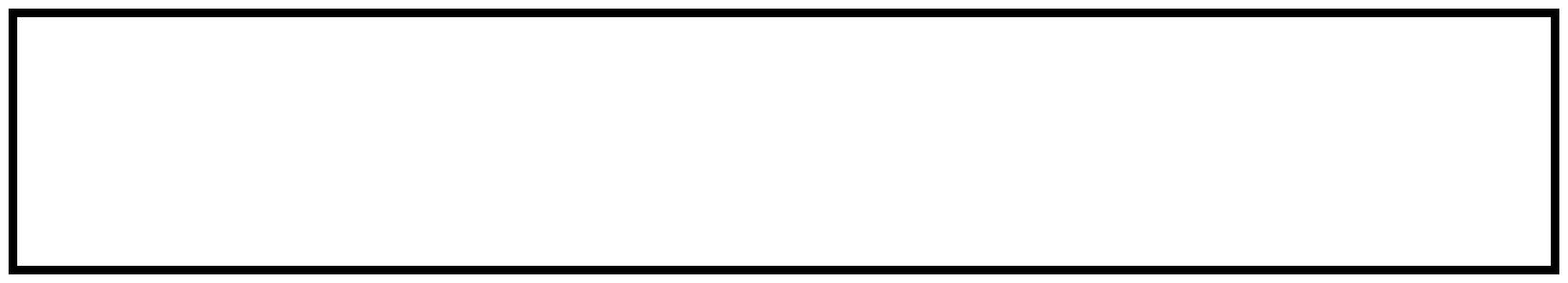 2015-2016 CURRICULUM GUIDEECONOMICSDEGREE: BACONTACT PERSON: MATTHEW WARNINGNOTES:Or an equivalent statistical methods course with approval of the ECON department. Students should take at least one 200-level ECON course before enrolling in ECON 301 or 302. The major requires four economics electives at the 200 level or above, at least one of which must be at the 300 level or above. BUS 431 or 432 may be counted as one of the four electives. One unit of ECON 495/496 may be counted as upper division elective with prior approval. Of the three units of upper division coursework required outside the first major, the Connections course will count for one unless it is used to meet a major requirement. Students who study abroad may apply two approved elective courses toward their Economics major. Only courses for which a student has received a C or better can count for the major. THE UNIVERSITY OF PUGET SOUND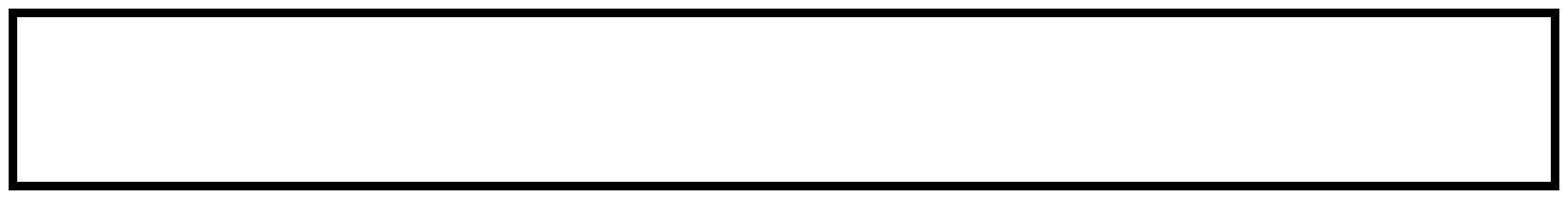 COURSE CHECKLISTECONOMICS (BA)CORE CURRICULUM	MAJOR REQUIREMENTSTHIS FORM ISNOT ANOFFICIAL GRADUATION ANALYSISA suggested four-year program:A suggested four-year program:A suggested four-year program:Fall Semester ClassesSpring Semester ClassesFreshmanUnitsUnitsUnitsSSI 11SSI 21Elective1Elective1ECON 170 (SL core)1MATH 160 or 260 (MA core)11FL (if needed) or elective1FL (if needed) or elective1SophomoreUnitsUnitsUnitsMATH 170, 180, 181, or 2801ECON 301 or 30221ECON 200+ level course31Elective1Approaches core1Approaches core1Elective1Elective1JuniorUnitsUnitsUnitsECON 301 or 30221ECON 2841ECON 200+ level course31ECON 200+ level course31Approaches core1CN core41Elective1Elective1SeniorUnitsUnitsUnitsECON 4111Elective1Elective1ECON 300+ level course31Elective1Elective1Elective1Elective1Puget Sound requires a total of 32 units to graduate.UNIVERSITY CORECRSTERMGRADESSI1SSI2ARHMMA (MATH 160 or 260)NSSL (ECON 170)CNKEYKEYKEYKEYKEYSSI1= Seminar in Scholarly Inquiry1MA= Mathematical ApproachesMA= Mathematical ApproachesMA= Mathematical ApproachesMA= Mathematical ApproachesSSI2= Seminar in Scholarly Inquiry2NS= Natural Scientific ApproachesNS= Natural Scientific ApproachesNS= Natural Scientific ApproachesNS= Natural Scientific ApproachesAR= Artistic ApproachesSL= Social Scientific ApproachesSL= Social Scientific ApproachesSL= Social Scientific ApproachesSL= Social Scientific ApproachesHM= Humanistic ApproachesCN= ConnectionsCN= ConnectionsCN= ConnectionsCN= ConnectionsFL= Foreign LanguageFL= Foreign LanguageFL= Foreign LanguageFL= Foreign LanguageCOURSEUNITSTERMGRADEECON 170ECON 284ECON 301ECON 302Four Upper Division Courses11. 200+ level2. 200+ level3. 200+ level4.300+ levelECON 4113MATH 160 or 2602MATH 170, 180, 181, or 280